О профориентационном марафоне "Выбери профессию мечты"29 октября 2021 года, в рамках профориентационного марафона, "Выбери профессию мечты", специалистами Центра занятости населения Темрюкского района проведён вебинар, с использованием платформы Zoom, для учащихся 8 класса МБОУ СОШ № 6 станицы Старотитаровской. Школьникам был продемонстрирован образовательный видеофильм: «Как и какую профессию выбрать», в котором представлены работающие инструменты выбора профессии, помогающие подросткам ответить себе на вопросы: «Кто я такой?», «Как связан выбор профессии и знания о своих сильных и слабых сторонах?», «Как личные качества влияют на выбор профессии?», «Что такое невостребованные профессиональные качества?», «Какие траектории открываются после школы?» и многие другие. Специалист центра занятости населения познакомила подростков с методиками переключения акцентов, позволяющей расширять границы выбора, вызывать разные инсайты, и постановки цели. А также, ознакомила с перечнем наиболее востребованных профессий на рынке труда Краснодарского края и услугами службы занятости.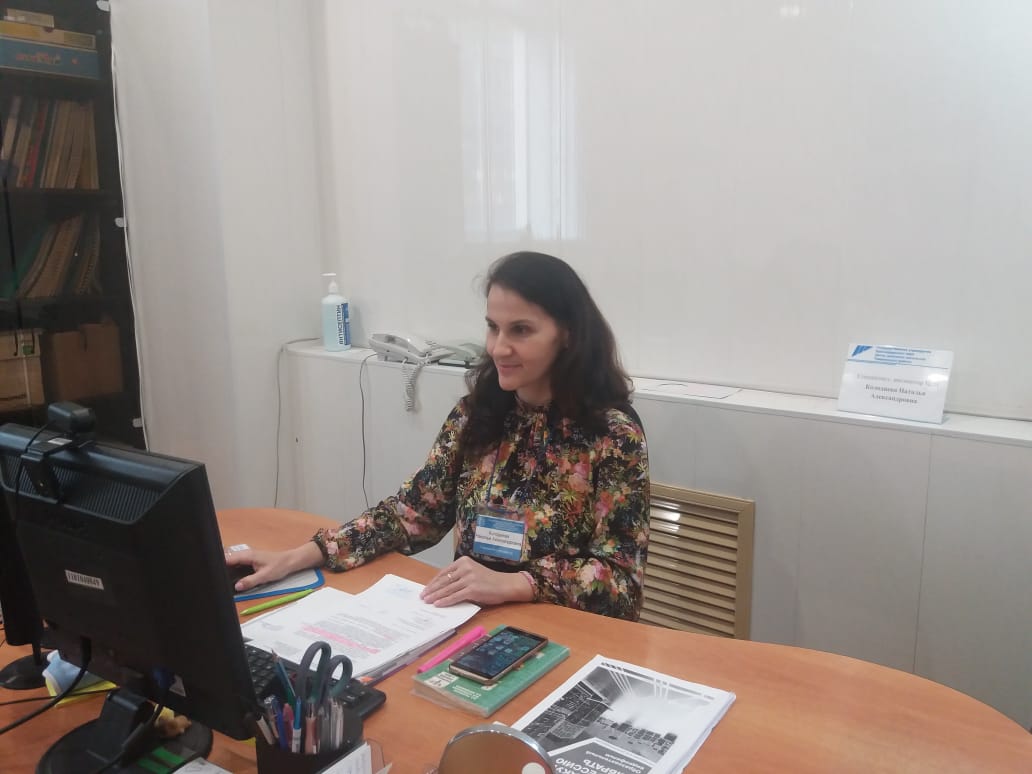 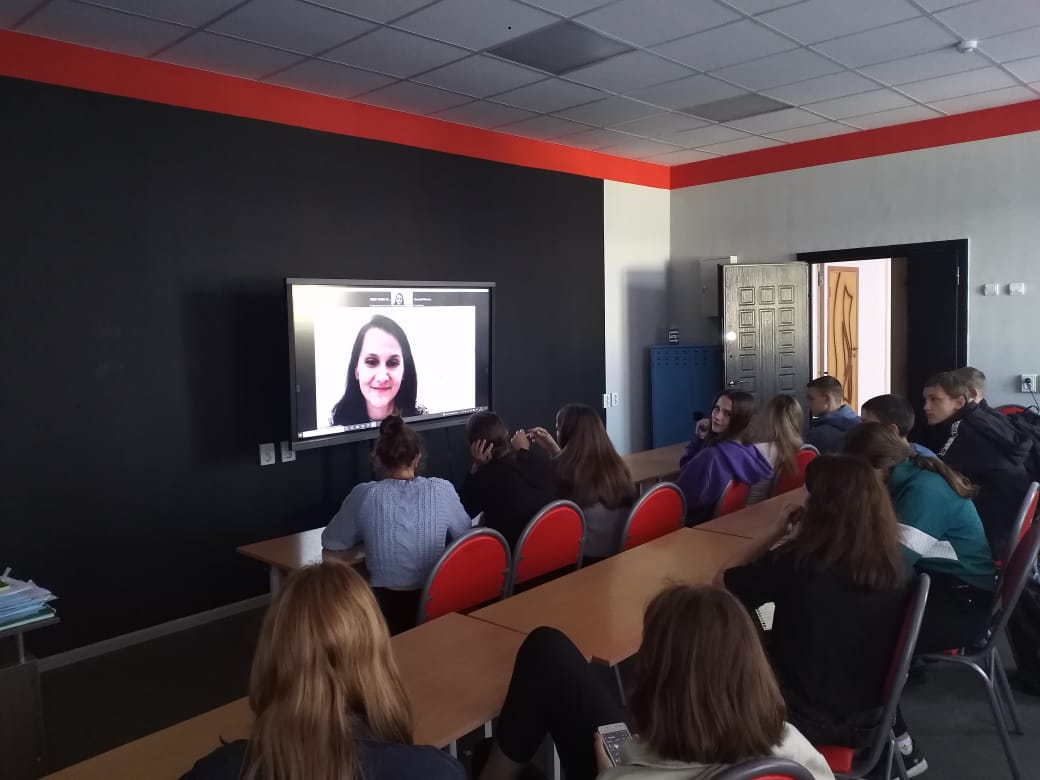 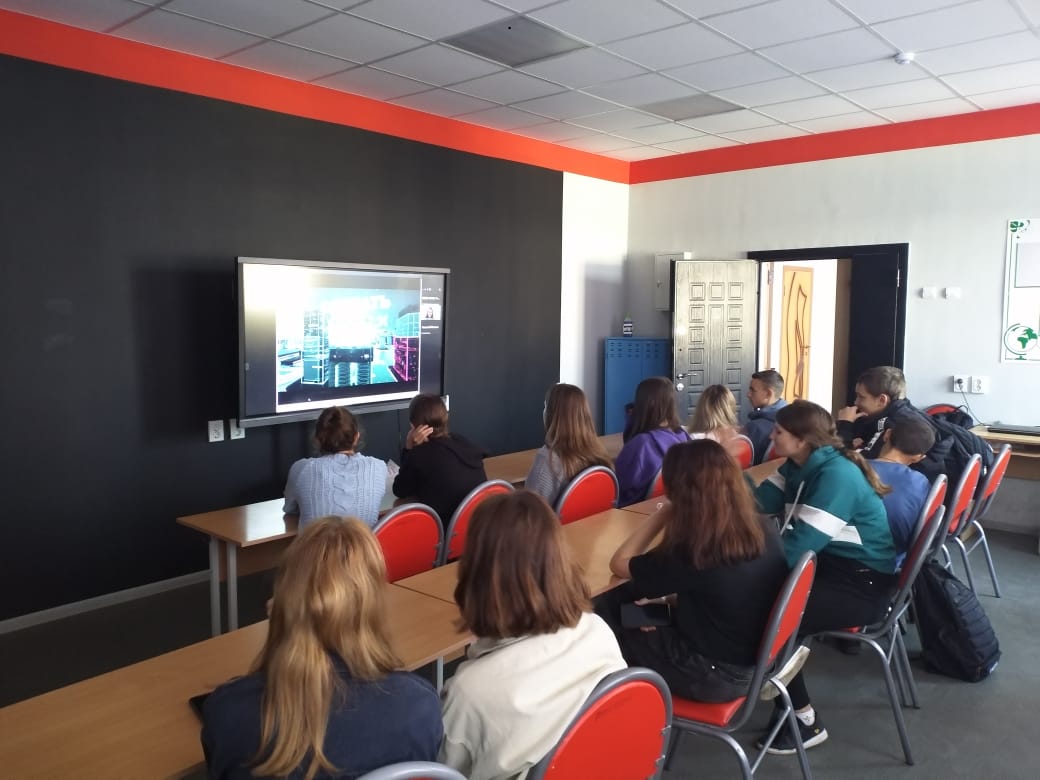 